OALCF Task Cover SheetTask Title:  Understand V-Belts and Calculate Sizes							Task Title:  Understand V-Belts and Calculate Sizes Learner Information and TasksMillwrights must understand different types and sizes of V-belts for the purpose of repairing, replacing them on various industrial equipment. Read the document V-Belt Information and Sizes to complete the following tasks.Task 1:	What three factors determine the potential of the grip in the Belt Drive Principles?Task 2:	If V-belt length is 2/10 of inch over the nominal length, what would its match number be? Task 3:	The code number for a v-belt is 3V250 with a match #47. How many tenths of an inch is it under nominal length?Task 4:	What is the optimal speed range of the V-belt?Task 5:	Explain why Outside Belt Length can be used only as an approximation. Task 6:	What is the definition of datum length? (Use the internet to locate the document http://www.gates.com/facts/documents/Gf000209.pdf ) Task 7:	Complete the information on the following areas using a case study of V-belts from the internet. (Use the following internet site to locate a case study of V-belts. http://www.gates.com/Casestudies/ ).Type of IndustryType of BeltProblemsSolutionsV Belt Information and SizesBelt Drive PrinciplesFlat belts and V-belts transmit power by their grip on the pulley or sheave.Three major factors determine the potential of the grip:Area of contactBelt tensionFriction between the belt and pulley or sheave surface (coefficient of friction)A belt is a loop of flexible material used to mechanically link two or more rotating shafts, most often parallel. Belts may be used as a source of motion, to transmit power efficiently, or to track relative movement. Belts are looped over pulleys. In a two pulley system, the belt can either drive the pulleys normally in one direction (the same if on parallel shafts), or the belt may be crossed, so that the direction of the driven shaft is reversed (the opposite direction to the driver if on parallel shafts). As a source of motion, a conveyor belt is one application where the belt is adapted to continuously carry a load between two points.Vee beltsVee belts (also known as V-belt or wedge rope) is the basic belt for power transmission. They provide the best combination of traction, speed of movement, load of the bearings, and long service life. They are generally endless, and their general cross-section shape is trapezoidal (hence the name "V"). The "V" shape of the belt wedges firmly into a mating groove in the pulley (or sheave), with the result that the belt cannot slip off. The belt also tends to wedge into the groove as the load increases—the greater the load, the greater the wedging action—improving torque transmission and making the V-belt an effective solution, needing less width and tension than flat belts. Optimal speed range is 1000–7000 ft/min. V-belts need larger pulleys for their larger thickness than flat belts.          TrapezoidFor high-power requirements, two or more V-belts can be joined side-by-side in an arrangement called a multi-V, running on matching multi-groove sheaves. This is known as a multiple-V-belt drive (or sometimes a "classical V-belt drive").V-belt constructionThe V-belt is constructed of three main sections:Cover Section – Protects the inner sections from wear and abrasion.              Tension Section – contains cords which give the belt its tensile strength. (the ability to resist stretching)Compression Section – supports the tension section and creates the wedging action in the sheave.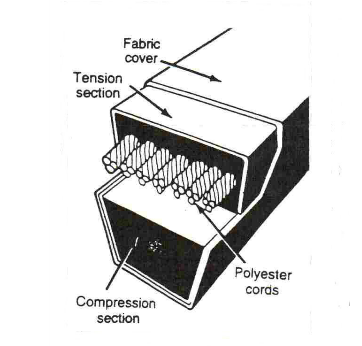 When an endless belt does not fit the need, jointed and link V-belts may be used. However they are weaker and only usable at speeds up to 4000 ft/min. A link v-belt is a number of rubberized fabric links held together by metal fasteners. They may be adjusted by removing or adding links as needed. Definitions of V-Belt LengthsSpecifying the length of a belt can be confusing. Although we normally recommend using effective length-outside, inside, pitch and nominal length are used frequently. Each of these terms is explained.Outside Belt Length: The outside length of a belt is usually measured with a tape under no tension. Its validity is questionable since some belts have an arched top whereas others are flat. This would give different readings for the two belts. It can be used only as an approximation.Inside Belt Lengths: The inside length is measured with flat pulleys or a tape measure. As with the outside length, the inside length varies with the manufacturer. This length should not be used.Belt Pitch Length: The pitch length of a belt is the length at the pitch diameter of the sheaves being used. Classical industrial belts are specified in terms of pitch length. The pitch length is obtained by adding the pitch circumference of one sheave to twice the center distance between two equal diameter sheaves at a specified tension. [Belt Pitch Length is now referred to as the Datum Length.]The belt pitch length is normally the length at the belt pitch line. This line is generally located at the neutral axis near the cord line and varies with cross section and construction. The pitch of the belt and sheave is actually a theoretical point that relates to the more accurate, reliable, and useable effective diameter and effective length.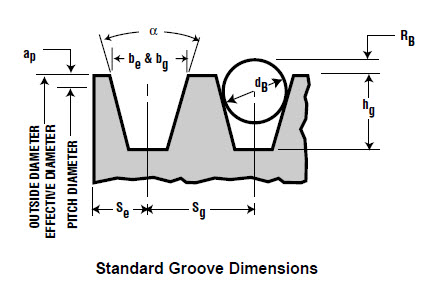 Belt Effective Length: The effective length of a belt is the length around the effective outside diameter of a sheave at a specified tension. The effective outside diameter of a sheave is measured where the groove top width is a dimension as specified by RMA, ASAE or SAE standards.The effective length is obtained by adding the effective outside circumference of one sheave to twice the center distance between the two standard measuring sheaves at the standard measuring tension.Nominal Belt Length: The nominal length is used to refer to the length and cross section of a specific belt. For example, an A-38 has a nominal length of 38 inches; a 4L440 has a nominal length of 44 inches; and a 3V300 has a nominal length of 30 inches. The nominal length is used for designation purposes and exists in name only.GatesFacts™ Technical Information LibraryV Belt Matching and MeasurementSatisfactory operation of multiple belt drive requires that each belt carry its share of the load. To accomplish this, all belts in a drive must be essentially of equal length. Because it is not economically practical to manufacture belts to exact length, most manufacturers follow a practice of code making to indicate exact length. Each belt is measured under specific tension and marked with a match number to indicate its variation from nominal length. The match number 50 is commonly added to the code number to indicate a belt within tolerance of its nominal length. For each 1/10 of an inch over nominal length, the number 50 is increased by 1. For each 1/10 of an inch under nominal length, 1 is subtracted from the number 50.For example, a matched Classical V-belt with the code “C76” with a match #48 would indicate the following:C – A cross-section with a top width of .88 inches and a height of .53 inches.76 – inside nominal length of 76 inches48 – 2/10 of an inch under the nominal length of 76 inchesTask Title:  Understand V-Belts and Calculate Sizes Answer SheetTask 1:		What are the three factors in Belt Drive PrincipleArea of contactBelt tensionFriction between the belt and pulley or sheave surface (coefficient of friction)Task 2:		If a V-belt’s length is 2/10 of inch over the nominal length, what would its match number be? A Match Number over 50 refers to a belt longer than the nominal length.  Each increment over 50 indicates a 1/10 of an inch over the nominal length.Therefore, 2/10 over would be indicated by a match #52Task 3:	The code number for a V-belt is 3V250 with a match #47. How many tenths of an inch is it under nominal length?1/10 of an inch under nominal length would be indicated by a match number 1 less than 50.Our match number is 3 less than 50 (50 - 47 = 3), therefore, the belt would be 3/10 of an inch under the nominal length Task 4:		What is the optimal speed range of the V-belt?1000–7000 ft/minTask 5:		Explain why Outside Belt Length can be used only as an approximation. The outside length of a belt is usually measured with a tape under no tension. Its validity is questionable since some belts have an arched top whereas others are flat. This would give different readings for the two belts.Task 6:		What does the datum system define? Using the internet to locate the document http://www.gates.com/facts/documents/Gf000209.pdf. This datum system defines specific sheave and belt dimensions previously known as the pitch system for classical belts and sheaves. What were previously identified as pitch diameter or pitch length are now known as datum diameter or datum length. Task 8:	Complete the information on the following areas using a case study of V-belts from the internet. Use the hyperlink to locate a case study of v-belts. http://www.gates.com/Casestudies/.Type of IndustryType of BeltProblemsSolutionsAnswers should be similar to the ones below. Case 1Type of Industry - ManufacturingType of Belt - chains with tensioning sprocketsProblems - High wear on chains generates frequent maintenance intervals, which leads to additional costsSolutions -Replace with Poly V® PK belts - nearly maintenance freeCase 2Type of Industry -Food IndustryType of Belt - Plastic modular beltProblems - Cleaning protocol for plastic modular belting requires taking the belts off every night and soaking them in a cleaning solution. Significant time spent repairing or replacing.Solutions - Gates Mectrol PosiClean® PC20 clean-in-place beltingTask Title:  Understand V-Belts and Calculate Sizes This task:    was successfully completed___   		needs to be tried again_______________________________						_________________________Instructor (print)								Learner SignatureLearner Name:Learner Name:Date Started:						Date Completed:Successful Completion:	Yes___		No___Date Started:						Date Completed:Successful Completion:	Yes___		No___Goal Path:    Employment___  Apprenticeship    Secondary School___  Post Secondary___ Independence___Goal Path:    Employment___  Apprenticeship    Secondary School___  Post Secondary___ Independence___Task Description:Understand information about V-belts and calculating their length. Task Description:Understand information about V-belts and calculating their length. Competency:A:  Find and Use InformationB:  Communicate Ideas and InformationC:  Use NumbersD:  Use Digital TechnologyTask Group(s):A1:  Read continuous textA2:  Interpret documentsB2:  Write continuous textD2:  Digital technologyLevel Indicators:A1.2:  	Read texts to locate and connect ideas and informationA1.3:  	Read longer texts to connect, evaluate and integrate ideas and informationA2.2:  	Interpret simple documents to locate and connect informationB2.2:  	Write texts to explain and describe information and ideasC3.2:  	Use measures to make one-step calculationsD.2:  	Perform well-defined, multi-step digital tasksLevel Indicators:A1.2:  	Read texts to locate and connect ideas and informationA1.3:  	Read longer texts to connect, evaluate and integrate ideas and informationA2.2:  	Interpret simple documents to locate and connect informationB2.2:  	Write texts to explain and describe information and ideasC3.2:  	Use measures to make one-step calculationsD.2:  	Perform well-defined, multi-step digital tasksPerformance Descriptors:  see chart on last pagePerformance Descriptors:  see chart on last pageMaterials Required:Pen and paperComputer with internet access and printerAttached document - V Belt Information and SizesMaterials Required:Pen and paperComputer with internet access and printerAttached document - V Belt Information and SizesPerformance DescriptorsPerformance DescriptorsNeeds WorkCompletes task with support from practitionerCompletes task independentlyA1.2scans text to locate informationlocates multiple pieces of information in simple textsmakes low-level inferencesmakes connections between sentences and between paragraphs in a single textreads more complex texts to locate a single piece of informationfollows the main events of descriptive, narrative and informational textsobtains information from detailed readingA1.3integrates several pieces of information from textsmanages unfamiliar elements (e.g. vocabulary, context, topic) to complete tasksidentifies the purpose and relevance of textsskims to get the gist of longer textscompares or contrasts information between two or more textsuses organizational features, such as headings, to locate informationfollows the main events of descriptive, narrative, informational and persuasive textsobtains information from detailed readingA2.2performs limited searches using one or two search criteriaextracts information from tables and formsuses layout to locate informationmakes connections between parts of documentsB2.2writes texts to explain and describeconveys intended meaning on familiar topics for a limited range of purposes and audiencesuses limited range of vocabulary and punctuation appropriate to the taskbegins to select words and tone appropriate to the taskbegins to organize writing to communicate effectivelyC3.2calculates using numbers expressed as whole numbers, fractions, decimals, percentages and integersmakes estimatesconverts units of measurement within the same system and between systemschooses and performs required operation(s); may make inferences to identify required operation(s)selects appropriate steps to solutionsinterprets, represents and converts measures using whole numbers, decimals, percentages, ratios and simple, common fractions (e.g. ½, ¼)uses strategies to check accuracy (e.g. estimating, using a calculator, repeating a calculation, using the reverse operation)D.2	selects and follows appropriate steps to complete taskslocates and recognizes functions and commandsmakes low-level inferences to interpret icons and textbegins to identify sources and evaluate informationperforms simple searches using keywords (e.g. internet, software help menu)Learner Comments